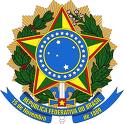 MINISTÉRIO PÚBLICO DA UNIÃOESCOLA SUPERIOR DO MINISTÉRIO PÚBLICO DA UNIÃOUnidade de origem da informação:SECRETARIA DE ADMINISTRAÇÃODIVISÃO DE COMPRAS E CONTRATOSATA DE REGISTRO DE PREÇOSMARÇO / 2020	Em atenção aos princípios da publicidade e eficiência, previstos no caput do art. 37 da Constituição Federal, bem como na resolução CNMP nº 86, de 21 de março de 2012, declaramos que não houve Ata de Registro de Preços no mês de março de 2020.